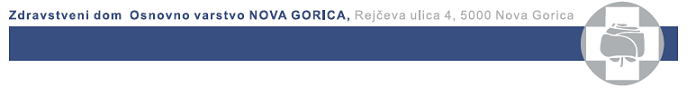 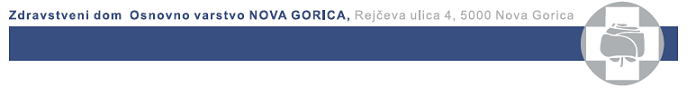 Javno naročilo za ALKOHOL IN RAZKUŽILAPOSTOPEK ODDAJE NAROČILA MALE VREDNOSTIRAZPISNA DOKUMENTACIJARazpis je bil objavljen na portalu javnih naročil 1. 	POVABILO K ODDAJI PONUDBENa podlagi 39. in 47.  člena Zakona o javnem naročanju (Uradni list RS, št. 91/2015; v nadaljevanju ZJN-3), je Zdravstveni dom Osnovno varstvo Nova Gorica začel postopek oddaje javnega naročila male vrednosti za:ALKOHOL IN RAZKUŽILARok do katerega sprejemamo ponudbe je 09.01.2018 do 9:00 ure.Zdravstveni dom Osnovno varstvo Nova Gorica kot naročnik vabi potencialne udeležence, da podajo svojo ponudbo v skladu s to razpisno dokumentacijo.2. 	OPIS BLAGAALKOHOL IN RAZKUŽILA Natančna specifikacija po artiklih ter obrazložitev posameznih artiklov je razvidna iz priložene specifikacije v  Excelovi tabeli. Količine navedene v razpisi dokumentaciji in ponudbi dobavitelja so okvirne (ocenjena letna vrednost). Naročnik se ne zavezuje naročiti celotne količine po predračunu, ampak bo pri dobavitelju naročal količine in vrste blaga, ki jih bo v tem obdobju dejansko potreboval. 2.3.	KAKOVOST BLAGABlago mora ustrezati zahtevam naročnika po opisu in tehnični specifikaciji. Prav tako mora biti blago novo in sodobno ter ustrezati veljavnim CE normativom, veljavnim standardom za kakovost in atestom.  Ponujeni artikli morajo imeti v vseh pogledih enake ali boljše elemente in karakteristike, kot so predpisane v razpisni dokumentaciji. Ponudbo, ki ne bo usklajena s specifikacijami, bo naročnik kot nedopustno zavrnil.Ponudnik mora ponudbi priložiti natančen opis ponujenih artiklov v katerem navede proizvajalca in pakiranja, ter priloži morebitne slike, kataloge. Naročnik pridržuje pravico, da od najugodnejšega ponudnika zahteva vzorce ponujenih artiklov pred izdajo obvestila o izbiri, o čemer bo ponudnika pozval po e-pošti. Naročnik je oproščeni uporabnik trošarinskih izdelkov (alkohola), zato mora nabava alkohola potekati v skladu z Zakonom o trošarinah.  Naročnik si pridržuje pravico preizkusa kvalitete in možnost zavrnitve ponudnika zaradi slabih pogodbenih izkušenj v preteklosti (zamude pri dobavi, nerešene reklamacije ipd.). Prav tako si naročnik pridržuje pravico zavrniti določen artikel zaradi slabih izkušenj oz. nerešenih reklamacij v preteklih pogodbenih obdobjih.  Blago mora ustrezati zahtevam naročnika po opisu in tehnični specifikaciji. Prav tako mora biti blago novo in sodobno ter ustrezati veljavnim CE normativom, veljavnim standardom za kakovost in atestom. 2.4.	ČAS IN KRAJ DOBAVEPonudnik je dolžan naročeno blago dostaviti na lokacijo naročnika najkasneje v 5 dneh. Prevzem blaga bo na lokaciji naročnika, v prisotnosti pooblaščenih oseb s strani naročnika in ponudnika.3. 	NAVODILA PONUDNIKOM ZA IZDELAVO PONUDBE3.1. 	PREDPISIV skladu z Zakon o javnem naročanju (ZJN-3) je naročnik na portalu javnih naročil objavil razpis za oddajo javnega naročila po postopku oddaje naročila male vrednosti  za ALKOHOL IN RAZKUŽILA.Kot ponudnik lahko na razpisu sodeluje vsaka pravna ali fizična oseba, ki je registrirana za dejavnost, ki je predmet razpisa in ima za opravljanje dejavnosti vsa predpisana dovoljenja.3.2. 	UPORABA JEZIKA IN VALUTEPonudnik mora izdelati ponudbo v slovenskem jeziku. Vsi dokumenti, dokazila in podatki v ponudbi morajo biti napisani v slovenskem jeziku. Izjema velja za tehnične opise, potrdila o kakovosti in certifikate, ki so lahko predloženi tudi v angleškem jeziku. Če naročnik ob pregledovanju in ocenjevanju prijav meni, da je treba del prijave, za katero dovoljuje, da je predložen v dovoljenem tujem jeziku, prevesti v slovenski jezik, lahko od udeleženca zahteva, da le to stori na lastne stroške, ker mu za to določi ustrezen rok. Za presojo spornih vprašanj se vedno uporablja ponudba v slovenskem jeziku in del ponudbe v prevodu v slovenski jezik.Ponudba mora biti vrednostno izkazana v evrih.3.3. 	PONUDBENA DOKUMENTACIJAPonudba, s ponudbeno dokumentacijo, mora biti izdelana:na obrazcih oz. dokumentih, ki so sestavni del razpisne dokumentacije (obrazci naročnika katerih vsebine ni dovoljeno spreminjati);vso drugo zahtevano dokumentacijo, za katero naročnik ne prilaga obrazcev, si ponudnik pridobi pri pristojnih organih in ustanovah. specifikacijo predračuna pripravi ponudnik sam.Vsi listi ponudbe morajo biti povezani in zapečateni, tako, da posameznega dokumenta ni mogoče neopazno odvzeti ali ga dodati.3.4. 	POJASNILA PONUDNIKOMPojasnila o razpisni dokumentaciji lahko ponudnik zahteva pisno preko portala javnih naročil. Na vsa vprašanja v zvezi z razpisom, prejeta v roku predvidenem v zadnjem odstavku tega člena, bo kontaktna oseba pisno odgovorila na Portalu.Skrajni rok, do katerega ponudnik še lahko zahteva dodatno pojasnilo v zvezi z razpisno dokumentacijo je  29.12.2017 do 12:00. Na vprašanja bomo odgovorili predvidoma 03.01.2018.Naročnik sme v postopku ocenjevanja ponudb od ponudnikov zahtevati pojasnila njihovih ponudb. Zahtevek za pojasnjevanje in odgovor morata biti podana pisno, po e –pošti.3.5. 	DOPOLNITEV RAZPISNE DOKUMENTACIJEPred potekom roka za oddajo prijav lahko naročnik dopolni razpisno dokumentacijo. Vse spremembe in dopolnitve razpisne dokumentacije bo naročnik podal v najkrajšem možnem času. Vsaka taka dopolnitev bo sestavni del razpisne dokumentacije in bo objavljena na portalu.3.6. 	NAČIN, MESTO IN ČAS ODDAJE PONUDBEPonudbo je potrebno oddati v zaprti kuverti na naslov:ZDRAVSTVENI DOM OSNOVNO VARSTVO NOVA GORICAREJČEVA ULICA 45000 NOVA GORICANa sprednji strani kuverte mora biti oznaka »NE ODPIRAJ - PONUDBA ZA ALKOHOL IN RAZKUŽILA«.Na hrbtni strani kuverte mora biti označen naslov pošiljatelja.Rok za predložitev ponudb je do 09.01.2018 9:00 ure.Ponudniki lahko ponudbo vročijo po pošti ali neposredno oddajo v tajništvo zavoda, Rejčeva ulica 4, tretje nadstropje. Upoštevane bodo samo ponudbe, ki bodo do izreka roka za predložitev ponudb prispele k naročniku. Ponudb, ki bodo prispele po izteku navedenega roka, naročnik ne bo upošteval. Ponudnik sme svojo ponudbo umakniti, dopolniti ali zamenjati do izteka roka za predložitev ponudb.Odpiranje ponudb bo 09.01.2018 ob 10.00 uri na sedežu zavoda Zdravstveni dom Osnovno varstvo Nova Gorica, Rejčeva ulica 4, 5000 Nova Gorica (v sejni sobi, tretje nadstropje). 3.7. 	VRSTA BLAGA OZ. STORITVE  IN OBSEG PONUDBE ALKOHOL IN RAZKUŽILAPonudnik je naročilo razdelil na 5 smiselnih sklopov. Ponudnik naj pripravi ponudbo po sklopih. Ponudnik mora predložiti ponudbo v celoti po razpisanih pogojih. Variantne ponudbe niso dopustne in ne bodo upoštevane.Ponudnik lahko naročniku brezplačno ponudi določeno blago oziroma storitev (donacija ali sponzorstvo). Vsebino in obseg dodatnih ugodnosti mora navesti in specificirati v predračunu ali predložiti kot dodatek k predračunu.3.8. 	OCENJEVANJE PONUDB Naročnik si pred izbiro pridržuje pravico preveriti resničnost podatkov in navedb ponudnika. Naročnik nima nobenih obveznosti do ponudnikov, ki ne bodo izbrani kot najugodnejši. Pri izbiri najugodnejše ponudbe bo naročnik, kot edino merilo, upošteval najnižjo ceno za sklop.Cena v ponudbi je fiksna in mora biti izražena v evrih. Davek na dodano vrednost mora biti prikazan posebej. Skupna cena v ponudbi mora vsebovati vse stroške (materialne, prevozne, špediterske, idr.), popuste, rabate in DDV ter druge morebitne dajatve.Če bo več ponudnikov ponudilo enako najnižjo ceno, bo naročnik izvedel pogajanja. Naročnik bo pogajanja izpeljal tudi v primeru, da bodo prejete ponudbe presegale planirana sredstva oziroma, da bo prejel le eno ponudbo.Naročnik bo izvedel pogajanja v enem krogu.Naročnik se bo s ponudniki pogajal izključno o višini posameznih cenovnih postavk v ponudbi.Udeležba na pogajanjih je za ponudnika pravica, zato v primeru, da se ponudnik pogajanj ne udeleži, naročnik v zapisnik zapiše ugotovitev, da se ponudnik ni udeležil pogajanj. V takšnem primeru obveljajo kot končne cene ponudbene predračunske postavke iz predložene ponudbe. Ponudnik na pogajanjih lahko ponudi novo nižjo ceno za posamezne ali vse postavke iz ponudbenega predračuna, in jih vnese v novo pripravljene obrazce razpisne dokumentacije. 3.9. 	PREDLOŽITEV DOKUMENTOV, KI SO POGOJ ZA UDELEŽBO Naročnik bo iz sodelovanja v postopku izločil:ponudnike, če gospodarski subjekt ali oseba, ki je članica upravnega, vodstvenega ali nadzornega organa tega gospodarskega subjekta ali ki ima pooblastila za njegovo zastopanje ali odločanje ali nadzor v njem je bila izrečena pravnomočna sodba, ki ima elemente kaznivih dejanj iz prvega odstavka 75. Člena ZJN-3.DOKAZILO: izpolnjen obrazec »lastna izjava«ponudnike, ki na dan oddaje ponudbe ne izpolnjujejo obveznih dajatev in drugih denarnih nedavčnih obvezanosti v skladu z zakonom, ki ureja finančno upravo, ki jih pobira davčni organ v skladu s predpisi države, v kateri ima sedež, ali predpisi države naročnika, oziroma vrednost neplačanih zapadlih obveznosti na dan oddaje ponudbe ali prijave zanaša 50 EUR ali več. Ponudnik mora imeti na dan oddaje ponudbe predložene vse obračune davčnih odtegljajev za dogodke iz delovnega razmerja za obdobje zadnjih petih let do dne oddaje ponudbe (2. Odstavek 75. Člena ZJN-3).DOKAZILO: izpolnjen obrazec »lastna izjava«ponudnike, ki bodo na dan, ko poteče rok za oddajo ponudb uvrščeni v evidenco gospodarskih subjektov z negativnimi referencami iz a. točke četrtega odstavka 75. Člena ZJN-3.DOKAZILO: izpolnjen obrazec »lastna izjava«ponudnike, če jim je bila v zadnjih treh letih pred potekom roka za oddajo ponudb s pravnomočno odločbo pristojnega organa RS ali druge države članice ali tretje države dvakrat izrečena globa zaradi prekrška v zvezi s plačilom za delo ( b. točka 4. Ostavka 75. Člena ZJN-3)DOKAZILO: izpolnjen obrazec »lastna izjava«Kot dokazilo o sposobnosti mora ponudnik predložiti tudi:.Potrdilo o sposobnosti za opravljanje poklicne dejavnosti: ponudnik mora biti vpisan v sodni register,v primeru, da je ponudnik samostojni podjetnik, mora biti vpisan v poslovni register Slovenije, ki ga izdaja AJPES (izpis iz AJPES-a)Izbrani kandidat bo v skladu s 6. odstavkom 14. člena Zakona o integriteti in preprečevanju korupcije (ZIntPK-B) naročniku takoj po obvestilu o sprejemu odločitve o izbiri in še pred pravnomočnostjo le-te posredoval izjavo iz. Podatke o udeležbi fizičnih in pravnih oseb v lastništvu družbe (parafiran obrazec iz priloge)Reference najmanj treh pogodbenih partnerjev o ustrezni in pravočasni dobavi blaga, ki je predmet tega razpisa (izpolnjen obrazec »reference«)Ponudnik mora ponudbi priložiti izpolnjene obrazce (priloge) iz razpisne dokumentacije in predračun pripravljen po vzorcu iz razpisne dokumentacije .3.12. 	VELJAVNOST PONUDBE IN ROK ZA PODPIS POGODBEPonudba mora biti veljavna do dneva sklenitve pogodbe oziroma najmanj do 31.01.2018. Naročnik bo po pravnomočnosti obvestila o oddaji naročila pozval po elektronski pošti izbranega ponudnika k podpisu pogodbe.Pogodba bo sklenjena najkasneje v 30 dneh od pravnomočnosti obvestila o oddaji naročila.3.13. 	OPOZORILAPonudnik nosi vse stroške povezane s pripravo in predložitvijo ponudbe. Pri pripravi ponudbe mora upoštevati vse pogodbene obveznosti, tudi če niso posebej navedene v razpisni dokumentaciji.V času razpisa naročnik in ponudnik ne smeta pričenjati in izvajati dejanj, ki bi vnaprej določila izbiro določene ponudbe. V času od izbire ponudbe do pričetka veljavnosti pogodbe naročnik in ponudnik ne smeta pričenjati dejanj, ki bi lahko povzročila, da pogodba ne bi pričela veljati ali da ne bi bila izpolnjena. V primeru ustavitve postopka nobena stran ne sme pričenjati in izvajati postopkov, ki bi oteževali razveljavitev ali spremembo odločitve o izbiri izvajalca ali vplivali na nepristranskost dela revizijske komisije.Naročnik si pridružuje pravico, da lahko ustavi postopek kadarkoli  pred potekom roka za odpiranje ponudb, ne da bi pri tem prevzel kakršnokoli odgovornost nasproti prizadetemu ponudniku in ne da bi bil dolžan informirati prizadetega ponudnika o razlogih za svoje dejanje. V teh primerih ponudnik nima pravice do odškodnine.Ponudnik, ki meni, da postopek oddaje ni v skladu z Zakonom o javnem naročanju, lahko zahteva revizijo postopka na način, kot je določen v Zakonu o pravnem varstvu v postopkih javnega naročanja (Uradni list RS, št. 43/11, 60/11 - ZTP-D in 63/13 in 90/14 – ZDU-1I)). PRILOGA 1Na podlagi javnega razpisa  za ALKOHOL IN RAZKUŽILAobjavljenega v na Portalu Javnih naročil dne: pod številko:oddajamoPONUDBA št.: …………….PONUDNIK:Ponudba  št. _______________    velja do: Kraj: Datum: Podpis odgovorne osebeŽigPRILOGA 2PODATKI O PONUDNIKUKraj:Datum:Podpis odgovorne osebeŽigPRILOGA 3LASTNA IZJAVA PONUDNIKAPONUDNIK: Predmet javnega naročila: ALKOHOL IN RAZKUŽILA pod materialno in kazensko odgovornostjoi z j a v l j a m o ,da je ponudnik registriran za opravljanje dejavnosti, ki je predmet tega razpisa in za to vsa potrebna dovoljenja (kot dokazilo predloži izpisek iz AJPES in po potrebi iz drugih registrov).da ponudnik - gospodarski subjekt ali oseba, ki je članica upravnega, vodstvenega ali nadzornega organa tega gospodarskega subjekta ali ki ima pooblastila za njegovo zastopanje ali odločanje ali nadzor v njem ni bila izrečena pravnomočna sodba, ki ima elemente kaznivih dejanj iz prvega odstavka 75. Člena ZJN-3.da ponudniki na dan oddaje ponudbe izpolnjuje obvezne dajatve in druge denarne nedavčne obveznosti v skladu z zakonom, ki ureja finančno upravo, ki jih pobira davčni organ v skladu s predpisi države, v kateri ima sedež, ali predpisi države naročnika, oziroma vrednost neplačanih zapadlih obveznosti na dan oddaje ponudbe ali prijave ne zanaša 50 EUR ali več. Ponudnik imai na dan oddaje ponudbe predložene vse obračune davčnih odtegljajev za dogodke iz delovnega razmerja za obdobje zadnjih petih let do dne oddaje ponudbe (2. Odstavek 75. Člena ZJN-3).da ponudnik, na dan, ko poteče rok za oddajo ponudb ni uvrščen v evidenco gopspdarskih subjektov z negativnimi referencami iz a. točke četrtega odstavka 75. Člena ZJN-3.da ponudniku v zadnjih treh letih pred potekom roka za oddajo ponudb s pravnomočno odločbo pristojnega organa RS ali druge države članice ali tretje države dvakrat ni bila izrečena globa zaradi prekrška v zvezi s plačilom za delo ( b. točka 4. Ostavka 75. Člena ZJN-3)Navedeni podatki so resnični. Na zahtevo naročnika smo pripravljeni predložiti ustrezna dokazila, ki niso obvezna priloga.Kraj:Datum:Podpis odgovorne osebeŽigPRILOGA 5 LASTNA IZJAVA PONUDNIKAPONUDNIK: Predmet javnega naročila: : ALKOHOL IN RAZKUŽILAIZJAVLJAMOda, bomo pri sklepanju pogodb v postopkih javnega naročanja z naročnikom ZD Nova Gorica, ravnali v skladu z določili zakona, ki ureja integriteto in preprečevanje korupcije.Zaradi zagotovitve transparentnosti posla in preprečitve korupcijskih tveganj v skladu z 6. odstavkom 14. člena zakona, ki ureja integriteto in preprečevanje korupcije, s to izjavo posredujemo podatke o udeležbi fizični in pravnih oseb v lastništvu ponudnika, vključno z udeležbo tihih družbenikov, ter o gospodarskih subjektih, za katere se glede na določbe zakona, ku ureja gospodarske družbe, šteje, da so povezane družbe s ponudnikom.Podatki o udeležbi fizičnih in pravnih oseb v lastništvu ponudnika:PRAVNA OSEBA:(firma družbe, poslovni naslov, matična številka, davčna številka, delež lastništva)__________________________________________________________________________________________________________________________________________________________________________________________________________________________________________FIZIČNA OSEBA:(ime in priimek, naslov prebivališča in delež lastništva)__________________________________________________________________________________________________________________________________________________________________________________________________________________________________________NAVEDBA TIHEGA DRUŽBENIKA:______________________________________________________________________________NAVEDBA POVEZANE DRUŽBE:______________________________________________________________________________Žig in podpisPRILOGA 6PREDRAČUN PONUDNIK: Predmet javnega naročila: ALKOHOL IN RAZKUŽILANAVODILO za PRIPRAVO PREDRAČUNAPonudnik je dolžan obrazcu predložiti specificiran predračun iz katerega so razvidne cene za vsak ponujen kos ločeno brez DDV, število kosov, višina DDV v in skupaj vrednost. Ponudnik mora predračun pripraviti ločeno za vsak sklop posebej kot izhaja iz priložene specifikacije.Ponudnik mora predračun izpolniti ter vsako stran predračuna podpisati in ožigosati. Ponudnik lahko ponudi naročniku brezplačno (donacija ali sponzorstvo) določeno vrsto blaga oz. brezplačno opravi določeno storitev, kar mora navesti in specificirati v predračunu - ali navesti kot dodatek k predračunu.Predračun mora biti priložen tudi v elektronski obliki (xls- na USB ključu ali CD ju)Kraj:Datum: Podpis odgovorne osebeŽigPriloga:- ponudnikov specificiran predračuna pripravljen v skladu z navodili iz tega obrazcaPRILOGA 7ELEMENTI POGODBEDOBAVITELJ:	FIRMA:____________________________		Naslov:_____________________________		ID številka za DDV:SI		ki ga zastopa direktor/ica: 		inNAROČNIK: 	ZDRAVSTVENI DOM OSNOVNO VARSTVO NOVA GORICARejčeva ulica 4, 5000 Nova Gorica,		ID številka za DDV: SI77057767ki ga zastopa direktor 1. členPogodbeni stranki ugotavljata, da je kupec, na podlagi javnega razpisa, objavljenega na portalu javnih naročil RS št. objave JN 0000/201 z dne 00.00.201, prodajalcu oddal javno naročilo za dobavo blaga, ki je predmet te pogodbe.Predmet te pogodbe je sukcesivna dobava blaga:•	na podlagi javnega naročila za ALKOHOL IN RAZKUŽILA•	po ponudbi številka •	za sklope –•	po specifikaciji, ki je priloga in sestavni del te pogodbe.2. členDobavljeno blago mora ustrezati veljavnim predpisom in standardom, zahtevam naročnika in specifikacijam iz razpisne dokumentacije ter ponudbe dobavitelja. Dobavitelj je dolžan naročnika obvestiti o vseh morebitnih spremembah lastnosti ponujenega blaga.Kakovost blaga mora ustrezati standardom in deklaracijam na embalaži izdelka ter zahtevam iz razpisne dokumentacije. Do izteka roka uporabe mora imeti blago še najmanj eno tretjino deklariranega roka uporabe, ki ga navaja proizvajalec. V primeru krajšega roka uporabe je dobavitelj dolžan naročnika na to pisno opozoriti.3. členKoličine blaga, navedene v razpisi dokumentaciji in ponudbi dobavitelja so okvirne, naročnik se ne zavezuje naročiti celotne količino blaga po predračunu. Naročnik bo pri dobavitelju naročal količine in vrste blaga, ki jih bo v tem obdobju dejansko potreboval. Okvirna pogodbena vrednost blaga za celotno pogodbeno obdobje znaša:•	00.000,00 € z vključenim DDV. •	00.000,00 € brez DDV.Cene po predračunu so fiksne za celotno pogodbeno obdobje.Ne glede na določbo prejšnjega odstavka, lahko pogodbeni stranki, pred potekom enega leta, odstopita od pogodbe:•	prodajalec, če zaradi spremenjenih razmer na tržišču ne more več zagotavljati cen iz predračuna;•	kupec, če zaradi spremenjenih razmer na tržišču lahko enako oz. podobno blago kupi po nižji ceni.V primeru odpovedi pogodbe zaradi razlogov iz prejšnjega odstavka traja odpovedni rok 60 dni in začne teči naslednji dan po vročitvi pisne odpovedi pogodbe, ki mora biti poslana priporočeno po pošti. V primeru prekinitve pogodbe zaradi odpovedi bo kupec ponovil javno naročilo.4. členNaročila bo naročnik posredoval dobavitelju: •	po elektronski pošti na e-naslov :__________________________   ali•	po faksu na številko _________________________________ .Dobavitelj se obvezuje, da bodo vsa naročila, posredovana v skladu s prejšnjim odstavkom pregledal in prvi naslednji delovni dan naročniku potrdil prejem naročila in predvideni datum dobave. Dobavitelj mora naročnika obveščati o akcijskih prodajah, izrednih popustih ter drugih posebnih ugodnostih. 5. členNaročeno blago bo dobavitelj dobavil naročniku najkasneje v petih (5) delovnih dneh od prejema naročila v skladišče Gradnikove brigade 7 v Novi Gorici, razen če se pogodbeni stranki izrecno dogovorita drugače. Če dobavitelj v dogovorjenem roku ne more dobaviti blaga iz ponudbe, lahko v soglasju z naročnikom, za isto ceno dobavi primerljiv izdelek enake ali boljše kakovosti. Če dobavitelj ne dobavi naročenega blaga v dogovorjenem roku, mu naročnik lahko zaračuna in pri plačilu računa odtegne pogodbeno kazen v višini 1 % vrednosti nepravočasno dobavljenega blaga za vsak koledarski dan zamude ter dobavitelju pošlje bremepis. 6. členNaročnik je dolžan v celoti prevzeti naročeno blago. Količinski prevzem se opravi s podpisom dobavnice takoj po prevzemu, kakovostni pa v uzančnih rokih. Dobavitelj mora blago na dobavnici obračunati po cenah iz predračuna oz. ponudbe, ki veljajo fco skladišče naročnika - razloženo. Če blago ni istovetno z naročenim, lahko naročnik prevzem odkloni, in dobavitelju posreduje reklamacijo glede kvalitete, cene ali obračuna na dobavnici oz. prevzemnici. 7. členČe se pogodbeni stranki izrecno ne dogovorita drugače, bo dobavitelj naročniku po izteku vsakega koledarskega meseca za dobavljeno blago izstavil mesečni zbirni račun. V primeru nerešene reklamacije bo naročnik zadržal plačilo za sporni del dobave, do dokončne razrešitve reklamacije.Naročnik se obvezuje plačati račun v roku 30 dni od dneva izstavitve računa. V primeru zamude pri plačilu dolguje naročnik dobavitelju zakonite zamudne obresti. Za predčasno plačilo pa bo dobavitelj naročniku priznal cassasconto v višini 0,05% za vsak dan predčasnega plačila.8. členTa pogodba se sklepa za sukcesivne dobave v obdobju od 00.00.2017 do 00.00.2018 in stopi v veljavo, ko jo podpišeta obe pogodbeni stranki. Sestavljena je v štirih enakih izvodih, od katerih prejme vsaka pogodbena stranka po dva.Prodajalec se zavezuje, da on sam kot tudi nekdo drug v njegovem imenu ali na njegov račun, predstavniku ali posredniku kupca ne bo obljubil, ponudil ali dal kakšno nedovoljeno korist za pridobitev posla ali za sklenitev posla pod ugodnejšimi pogoji ali za opustitev dolžnega nadzora nad izvajanjem pogodbenih obveznosti ali za drugo ravnanje ali opustitev, s katerim je organu ali organizaciji iz javnega sektorja povzročena škoda ali je omogočena pridobitev nedovoljene koristi predstavniku organa, posredniku organa ali organizacije iz javnega sektorja, drugi pogodbeni stranki ali njenemu predstavniku, zastopniku ali posredniku. V primeru kršitve ali poskusa kršitve te klavzule, je že sklenjena in veljavna pogodba nična, če pa pogodba še ni veljavna, se šteje, da pogodba ni bila sklenjena.9. členNaročnik lahko v pisni obliki odstopi od te pogodbe, če med trajanjem pogodbenega razmerja prihaja do bistvenih kršitev te pogodbe in odstopanj od sprejetih pogojev v postopku javnega naročila.Pogodba se razlaga skupaj z razpisno dokumentacijo za javno naročilo. Morebitne spore iz te pogodbe, ki jih pogodbeni stranki ne bi mogli rešiti sporazumno, rešuje stvarno pristojno sodišče v Novi Gorici. V Novi Gorici, dne 00.00.2017PRILOGA 8REFERENČNE DOBAVEPredmet ponudbe:	ALKOHOL IN RAZKUŽILA Naročnik:	PONUDNIK:	Ponudnik mora seznamu priložiti REFERENČNA POTRDILA naročnikov, ki dokazujejo izpolnjevanje pogojev, ki so navedeni v razpisni dokumentaciji.Podpis:			_______________________Kraj in datum podpisa:	                _______________________Žig:PRILOGA 9VZOREC REFERENČNEGA POTRDILAPredmet ponudbe:	ALKOHOL IN RAZKUŽILA Naročnik:	Zdravstveni dom Nova GoricaNaziv (naročnika): tukaj, če želite vnesti besediloPOTRDILO O KVALITETNO OPRAVLJENIH OBVEZNOSTIH IZ POGODBE O DOBAVI …Kot Izberite ustrezno (Naročnik) Del potrjujemo, da je podjetje vpišite naziv podjetja pravilno izpolnilo obveznosti iz pogodbe št.______ z dne_______.Dobave so bile opravljene pravilno in pravočasno, v dogovorjeni količini in kvaliteti ter v skladu  z dogovorjenimi postopki in standardi.Dela so bila opravljena v času od vpišite mesec/leto do  vpišite mesec/letoPooblaščena oseba za potrjevanje v imenu Naročnika Priimek in ime:		Kliknite tukaj, če želite vnesti besediloNa delovnem mestu:	Kliknite tukaj, če želite vnesti besediloPodpis:	_______________________________________________	(oseba, ki je pooblaščena za podpisovanje v imenu Naročnika oz. Investitorja)Kraj in datum:		Kliknite tukaj, če želite vnesti besediloŽig: Datum: Datum:20.12.2017 Številka:510/2017, JN/NMV  št. 43/2017510/2017, JN/NMV  št. 43/2017510/2017, JN/NMV  št. 43/2017PODATKI O NAROČNIKUIME IN SEDEŽ:ZDRAVSTVENI DOMOSNOVNO VARSTVO NOVA GORICARejčeva ulica 45000 Nova GoricaKONTAKTNA OSEBA:Anka KlančičTELEFON:05 33 83 260FAX:05 33 83 357E-NASLOV:info@zd-go.siDirektoricaPetra Kokoravec, dr.med., spec.druž. med.Direktorica:Petra Kokoravec, dr.med., spec.druž. med.Naziv/firma:Naslov:ZAP.ŠT. SKLOPAVSEBINA SKLOPASKUPAJ VREDNOST ZA SKLOP BREZ DDVSKUPAJ VREDNOST ZA SKLOP Z DDV1. SKLOP  ALKOHOL2. SKLOP RAZKUŽILA ZA KOŽO PRED POSEGI3. SKLOP RAZKUŽILO Z HIGIENIZACIJO ROK4. SKLOP RAZKUŽILO ZA INŠTRUMENTE IN POVRŠINE IN  RAZKUŽILNI ROBČKI5. SKLOPOSTALA RAZKUŽILA/PRIPRAVKIPredmet javnega naročila:ALKOHOL IN RAZKUŽILA Firma oz. ime ponudnika:Naslov:Zakoniti zastopnik ponudnika:Matična številka:Identifikacijska številka za DDV:Številka računa:Telefon:Mobilni telefon:Fax:E - naslov:Kontaktna oseba:Odgovorna oseba za podpis pogodbe:ZA KUPCA:Direktor:ZA PRODAJALCA:Naziv pogodbe, številka in datumNaziv pogodbe, številka in datumNaročnik  - podpisnik referenčnega potrdila Vrsta blagaPogodbena vrednost v EUR (brez DDV)Čas veljavnosti pogodbe (mesec/leto)1Kliknite tukaj, če želite vnesti besediloKliknite tukaj, če želite vnesti besediloKliknite tukaj, če želite vnesti besediloKliknite tukaj, če želite vnesti besediloKliknite tukaj, če želite vnesti besedilo2Kliknite tukaj, če želite vnesti besediloKliknite tukaj, če želite vnesti besediloKliknite tukaj, če želite vnesti besediloKliknite tukaj, če želite vnesti besediloKliknite tukaj, če želite vnesti besedilo3Kliknite tukaj, če želite vnesti besediloKliknite tukaj, če želite vnesti besediloKliknite tukaj, če želite vnesti besediloKliknite tukaj, če želite vnesti besediloKliknite tukaj, če želite vnesti besedilo4Kliknite tukaj, če želite vnesti besediloKliknite tukaj, če želite vnesti besediloKliknite tukaj, če želite vnesti besediloKliknite tukaj, če želite vnesti besediloKliknite tukaj, če želite vnesti besedilo